Appendix 8Conservation AreasConservation areas are designated by local planning authorities as areas of special architectural or historic interest the character or appearance of which it is desirable to preserve or enhance, and there are now more than 8,000 throughout the country. They may vary in character, form and size from a small group of buildings to a major part of a town, but their designation means that they are all worthy of protection as areas of special merit. They usually contain buildings which are 'listed' but this is not a prerequisite of designation. The legislation relating to conservation areas is set out in the Planning (Listed Buildings and Conservation Areas) Act 1990, and government policy is contained within another important document, The National Planning Policy Framework (NPPF).There are three Conservation Areas within Fittleworth Parish. The largest (shown on the next page) includes much of the centre of the village, running from the southern part of Bedham Lane down Lower Street as far as the River Rother. There are smaller Conservation Areas at Little Bognor and at Coates.Maps of all Areas can be found on the Chichester District Council website:http://mydistrict.chichester.gov.uk/mycdc.aspx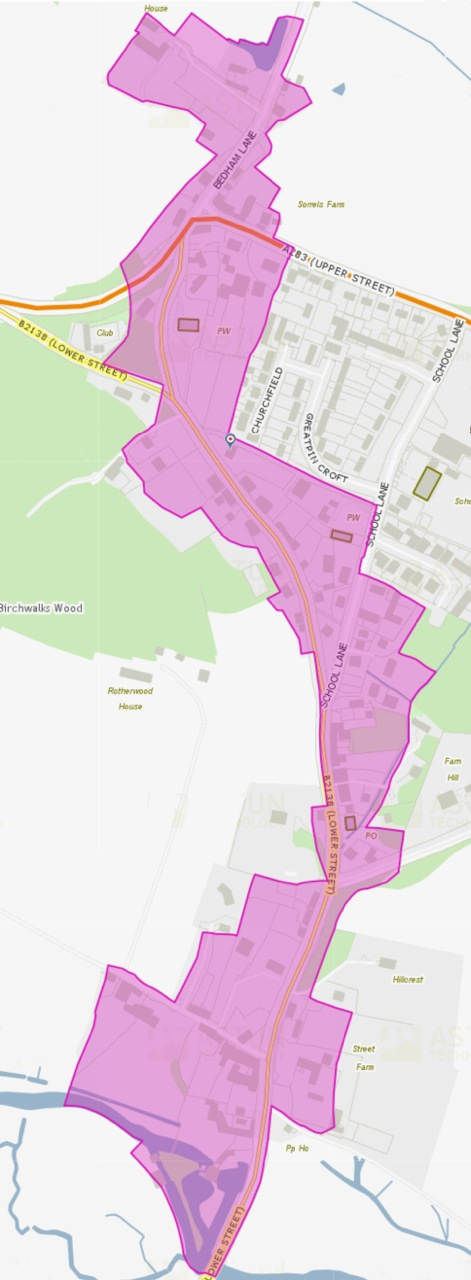 